THANK YOU FOR YOUR MEMBERSHIP IN 2023: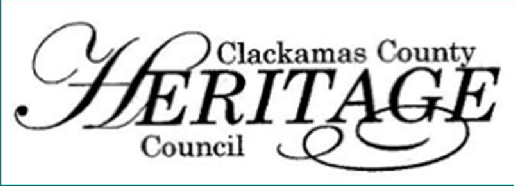 The work of the Council has continues with: Annual Meeting (December) Social hourAnnual meeting presenting and approving updates to our  By-Laws.Monthly Zoom meetings with speakers on topics useful to members.Member meetings held at several member organization sites including tours. Created a travelling CCHC Display booth with canopy and graphics promoting Heritage. Booth display events at several public and organization events.  Great advertising for you all. CCHC Newsletters listing member activities, news of importance, and meeting announcementsUpgraded website with additional features to attract visitors to heritage sites. Local Television interview and  advertising for  promoting the “Heritage Pass” 
YOUR MEMBERSHIP IN 2024 WILL ENHANCE ALL OF OUR GOALS:.Using social media and the CCHC website for advertising and to create awareness of your eventsand organization.Creating new, common themes for our organizations: Timber, Education and Transportation.Engaging diverse groups such as Oregon Black Pioneers and the Confederated Tribes of the 
Grande Ronde,  the new History Club,  and the Oregon City Heritage Coordinating CommitteeConnecting withother  local and regional tourism organizations and governments.Engaging with diverse groups such as Oregon Black Pioneers and The Confederated 
Tribes of the Grand Ronde.Learning from each other and experts about successful projects to increase visitation and awareness.Expanding our membership and involvement in Clackamas County.       PLEASE RENEW YOUR MEMBERSHIP TODAY . . . TOGETHER WE CAN STRIVE                             TO KEEP HISTORY ALIVE IN CLACKAMAS COUNTYUse the form provided to renew your membership or visit www.clackamasheritage.org to pay online.  If you have any questions 
or would like a representative to speak to your board, please contact CCHC’s Membership Chair at  
clackamasheritage@gmail.com.   Thank you.
            Elaine Butler; Philip Foster Farm                                   	Chris Guntermann, Baker Cabin Historic Society
            President and acting Secretary                                                Board Member at large
2022 RENEW MEMBERSHIP FORM – Page Two2022 MEMBERSHIP FORM – Renewing MembersMEMBERSHIP LEVELS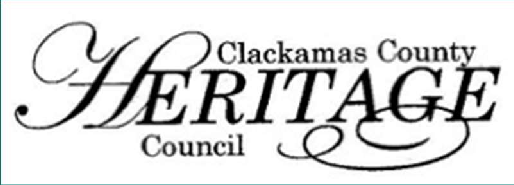 Active Members:	 A non-profit or for-profit entity that displays heritage in Clackamas County or its environs. which preserve, display, portray, or bring to life memories, objects, buildings, sites, documents, books, photographs, artwork, and who conduct similar activities that provide meaning to the human experience.Individual Members:	All other individuals that support enriching, preserving, and sharing Clackamas County’s heritage community and resources.Sponsoring Members:	Vendors, corporations, and others who support the mission of the CCHC.Honorary & Sponsoring Members are invited to participate in all meetings; however, they are not allowed to vote nor hold office.MEMBER INFORMATIONThe Clackamas County Heritage Council depends upon the active participation of the membership. Member organizations are strongly encouraged to have a representative attend the monthly CCHC meetings to vote on their behalf.Membership Level:	☐ Active ($35)	☐ Individual ($20)	☐ Sponsor  ($100)	☐ Donate another amount:  	Your Name:		Title:   	Organization Name:   	Site Name (if different):   	Email Address:   	Phone:		Cell:   	Website:   	Mailing Address:   	Site Address (if different):   	Please remit payment to:				 	Or pay online at: www.clackamasheritage.orgClackamas County Heritage Council PO Box 193Oregon City , OR 97045III. MEMBERSHIPA. Active MembershipThe active membership shall consist of Organization, Sponsor, Individual, andHonorary. Any organization, sponsor, or individual interested in the heritage ofClackamas County and its environs will be enrolled as an active member uponapplication approval and payment of dues to the Treasurer.1. Organization: A non-profit or for-profit entity that displays heritage in Clackamas		County or its environs.	Benefits:		a. Chooses a proxy for voting rights towards CCHC business		b. May nominate a member to serve on the Board		c. May participate in outreach advertisements		d. Invited to Annual Meeting		e. Advertisement on website, booth display, brochure, social media, or any			other materials that CCHC owns or controls		f. Invited to all CCHC gatherings and informational meetings		g. Receives CCHC newsletter and is included on CCHC mailing list2. Sponsor: A business or corporation that supports and believes in CCHC’s 		mission and purpose.	Benefits:		a. Advertisement on website, booth display, newsletter, brochure, social media,			or any other material that CCHC owns or controls		b. Invited to all CCHC gatherings and informational meetings		c. Receives CCHC newsletter and included on our mailing list3. Individual: Any person that supports and believes in CCHC’s     	mission and purpose.	Benefits:		a. Invited to all CCHC gatherings and informational meetings		b. Receives CCHC newsletter and included on our mailing list4. Honorary: Shall be granted by the Board of Directors for persons who have		rendered meritorious service to CCHC or have had an impact on the		heritage of Clackamas County and its environs.	Benefits:		a. Invited to all CCHC gatherings and informational meetings		b. Receives CCHC newsletter and included on our mailing list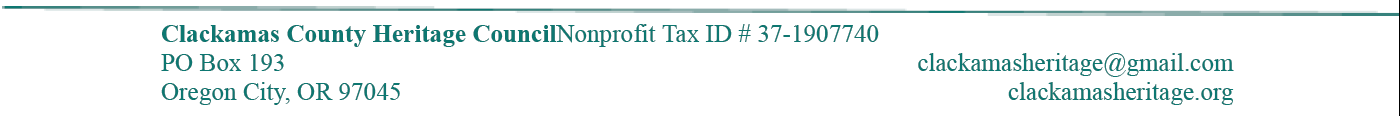 